CAREER OBJECTIVE:Looking for a Job opportunity where I could use my theoretical and practical knowledge and gain experience in the most efficient manner. To bring out and harness the best of my potentials and become globally spirited in the Hospitality Industry.PROFESSIONAL PROFILE:Provides the highest level of food and beverage service possible in an efficient, courteous, personal and professional manner to ensure a positive guest experience.Worked as Food and Beverage attendant in one of theWorld’s famous hotels.Provides the ability to learn new trends in the hospitality industry and to ensure to respect the culture of each guests, colleagues and environment.  PROFILE:Date of Birth	: April 25, 1990	 			Status		: SinglePlace of Birth    : Philippines 	                                        Weight		: 70 kls.Nationality	: Filipino 				Height		: 5’5Religion	: Roman Catholic 			Languages	: English & TagalogGender		: Male	EDUCATIONAL BACKGROUND:GRADUATE	BS - Hotel and Restaurant ManagementOro College PHINMAMarch 2013Oro CityVOCATIONAL/TECHNICAL COURSES:  		 NATIONAL CERTIFICATE (NC II & III)Barista Course at Jamaican F&B Training             Food and Beverage Services NCIIOro City                                                                Food and Beverage Services NCIIIFood and Beverage NCII at Philippine School of Science & TechnologyOro CityHousekeeping NCII at Philippine School of Science & TechnologyOro CityTRAININGS AND WORKSHOPS:Basic Safety Training—Save Our Lives At Sea( S-O-L-A-S)Jamaican F & B - Barista Seminar WorkshopFlambé Competition on 1st HIM @ COC Mini-Culinary CompetitionMicrotel Davao Housekeeping Seminar and TrainingSIGNIFICANT WORK EXPERIENCES:Krispy Kreme Doughnuts (The Real American Doughnut Company)PhilippinesProduction Specialist (January 26, 2015 - March 15, 2016)Working with the company to improve operations, sales and profitability.Responsible for the production and daily output in producing production.Monitoring the wastages and rejects in the production.Monitoring the availability of the products in the retail area.Maintains the stability and reputation of the store by complying with legal requirements.Ensuring and Maintaining cleanliness and orderliness in the production.N Hotel PhilippinesBanquet Waiter (July 10, 2013 – August 30, 2014)SHANGRI-LA’S MACTAN RESORT AND SPACebu Philippines Service Associate/Banquet Waiter (November 5, 2012- April 4, 2013)Greet customers and seat them according to their preferencesOffer welcome drinks and beveragesFill water glasses and refill beverages.Offer appetizers and alcoholic drinks.Take orders and provide information about menu items.Suggest menu items when requested by the customer.Ensure that the order is prepared according to the menu.Ensure order quality and quantity prior to serving.Serve meals and side dishes and Deliver food carts to designated areas.Accept payment in cash and credit card.Clear table and clean table tops,change table cloths and clear dishes and flatware,carry dishes and flatware to the kitchen and ensure that all tables replenished with eating dishes also collect menus at the end of the shift.JOLLIBEE GEORGETOWN BEE FOODS COMPANYPhilippinesService Crew (December 10, 2011 - May 31, 2012)Greeting and welcoming the guests.Taking orders and deliver it to the guests.In charge of the guests needs in dining area.Oversees the overall dining area.Maintaining the cleanliness and orderliness.Bidding goodbye to the guests.MAIN SKILLS:Table set upManaging a banquet and standards in serving guestKnowledgeable about table serviceEffective at multi tasking and can work with less supervisionOperate Espresso machine.Proficient in Microsoft office application like word,and powerpointFirst Name of Application CV No: 1671450Whatsapp Mobile: +971504753686 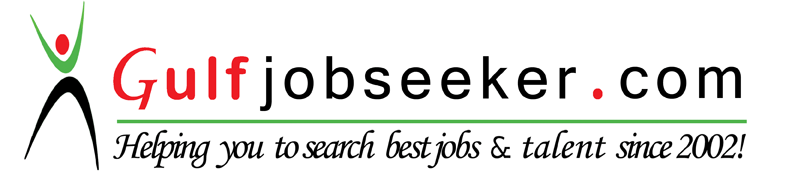 